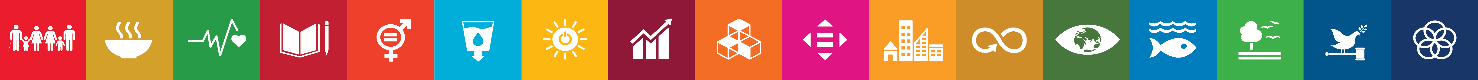 Nombre del IndicadorMétodo de cálculoSentido esperadoFrecuencia mediciónUnidad de medidaLínea baseLínea basemetasmetasseptiembreseptiembreSemaforizaciónSemaforizaciónSemaforizaciónNombre del IndicadorMétodo de cálculoSentido esperadoFrecuencia mediciónUnidad de medidavalorañoMeta del cicloMeta del añoactividades%cumplimiento% de proyectos cumplidos en tiempo y forma.proyectos cumplidos en tiempo y forma/proyectos programados*100AscendenteAnual%ND20208884-70-3% de procedimientos implementados con firma electrónica avanzada.procedimientos implementados con firma electrónica avanzada./procedimientos programados*100AscendenteAnual%ND202033321% de procedimientos analizados y mapeados para la implementación de la firma electrónica avanzada.procedimientos analizados y mapeados para la implementación de la firma electrónica avanzada/procedimientos programados*100AscendenteBimestral %ND2020131-0% de sistemas con firma electrónica avanzada implementados.sistemas con firma electrónica avanzada implementados/sistemas programados*100AscendenteBimestral %ND2020131-0% de cursos de capacitación sobre los sistemas de firma electrónica avanzada impartidos.cursos de capacitación sobre los sistemas de firma electrónica avanzada impartidos/cursos programados*100AscendenteBimestral %ND2020131-0% de cumplimiento en la instalación del internet dedicado y la telefonía digital.cumplimiento en la instalación del internet dedicado y la telefonía digital/instalación programada*100AscendenteAnual%ND20207773-60-2% de cumplimiento en la instalación del internet dedicado y telefonía digital en las Secretarías.cumplimiento en la instalación del internet dedicado y telefonía digital en las Secretarías/instalación programada*100AscendenteBimestral %ND202027210% de cumplimiento del desarrollo de las aplicaciones para la atención a la ciudadanía del Municipio de Tizayuca.cumplimiento del desarrollo de las aplicaciones para la atención a la ciudadanía/aplicaciones programadas*100AscendenteAnual%ND202022210% de cumplimiento del desarrollo de la aplicación para la atención a la ciudadanía del Municipio de Tizayuca.cumplimiento del desarrollo de la aplicación para la atención a la ciudadanía/aplicaciones programadas*100AscendenteTrimestral %ND20201200%1-0% de cumplimiento de la capacitación para el uso de la aplicación para la atención a la ciudadanía del Municipio de Tizayuca a los usuarios administradores.capacitación para el uso de la aplicación para la atención a la ciudadanía/capacitación programada*100AscendenteTrimestral %ND20201020110%105-90-4% de cumplimiento de micrositios diseñados.cumplimiento de micrositios diseñados/micrositios programados*100AscendenteAnual %ND20205553-40-2% de micrositios web diseñados.micrositios web diseñados/micrositios programados*100AscendenteMensual %ND2020151100%1-0% de equipos de cómputo inventariados.equipos de cómputo inventariados/equipos programados*100AscendenteAnual %ND2020111-0% de secretarias con equipos de cómputo inventariados.secretarias con equipos de cómputo inventariados/secretarias programadas*100AscendenteAnual %ND20207773-60-2% de cumplimiento del programa de mantenimiento de equipos de cómputo.cumplimiento del programa de mantenimiento de equipos de cómputo/mantenimiento programados*100AscendenteAnual %ND2020560560560280-5590-279% de mantenimientos o servicios realizados.mantenimientos o servicios realizados/servicios programados*100AscendenteMensual %ND202080560204255%8040-790-39% de cumplimiento del programa de cursos de capacitación a la comunidad.cumplimiento del programa de cursos de capacitación a la comunidad/cursos programados*100AscendenteAnual %ND20206663-50-2% de cursos de capacitación a la población realizados al año.cursos de capacitación a la población realizados al año/cursos programados*100AscendenteMensual %ND2020161100%1-0% de habitantes de Tizayuca beneficiados con cursos de capacitación en el año.habitantes de Tizayuca beneficiados con cursos de capacitación en el año/habitantes programados para cursos*100AscendenteMensual %ND20202012021105%2010-190-9% de cumplimiento del programa de cursos de capacitación interna al personal de presidencia.cumplimiento del programa de cursos de capacitación interna al personal de presidencia/cursos programados*100AscendenteAnual %ND20206663-50-2% de cursos de capacitación al personal de presidencia realizados al año.cursos de capacitación al personal de presidencia realizados al año/cursos programados*100AscendenteTrimestral %ND2020363100%321% de trabajadores de la Presidencia Municipal de Tizayuca beneficiados con cursos de capacitación al año.trabajadores de la Presidencia Municipal de Tizayuca beneficiados con cursos de capacitación al año/cursos programados*100AscendenteTrimestral %ND2020204030150%2010-190-9% de cumplimiento del programa de eventos públicos.cumplimiento del programa de eventos públicos/eventos programados*100AscendenteAnual  %ND202033321% de eventos públicos realizados al año.eventos públicos realizados al año/eventos programados*100AscendenteBimestral %ND2020131-0% de cumplimiento de gestión de información.cumplimiento de gestión de información/gestión programada*100AscendenteAnual %ND2020300300300150-2990-149% de documentos gestionados al mes.documentos gestionados al mes/documentos programados*100AscendenteMensual %ND2020503005131026%5025-490-24% de trámites digitalizados.trámites digitalizados/trámites programados*100AscendenteAnual %ND20206663-50-2% de trámites digitalizados en el año.trámites digitalizados en el año/trámites programados*100AscendenteTrimestral %ND2020363100%321% de ciclos de programación realizados.ciclos de programación realizados/ciclos programados*100AscendenteAnual %ND2020200200200100-1990-99% de análisis generales realizados a la semana.análisis generales realizados a la semana/análisis programados*100AscendenteMensual %ND20204028093232.5%4020-390-19% de análisis de código generados a la semana.análisis de código generados a la semana/análisis programados*100AscendenteMensual %ND202080560231288.75%8040-790-39% de diseños de interfaz, estructura o multimedia a la semana.diseños de interfaz, estructura o multimedia a la semana/diseños programados*100AscendenteMensual %ND202080560146182.5%8040-790-39% de ejecuciones de desarrollo realizadas a la semana.ejecuciones de desarrollo realizadas a la semana/ejecuciones programadas*100AscendenteMensual %ND2020100060002305230.5%1000500-9990-499% de tests realizados a la semana.tests realizados a la semana/test programados*100AscendenteMensual %ND202050030001441288.2%500250-4990-249% de correcciones de bugs realizadas a la semana.correcciones de bugs realizadas a la semana/correcciones programadas*100AscendenteMensual %ND20202000120004610230.5%20001000-19990-999% de implementaciones realizadas a la semana.implementaciones realizadas a la semana/ implementaciones programadas*100AscendenteMensual %ND202050030001153230.6%500250-4990-249